BBQ Order Form – Hamburger/Hot DogBefore filling this out, make sure that you have already saved the date with Food Services by contacting Leo Bas @ lbas@ggusd.us . This paperwork is due 3 weeks before the event.School Site Use:							                                                                                                                           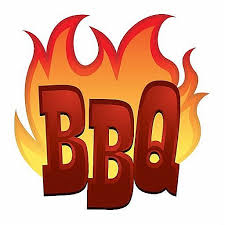 Date:___________	      Day of Week:______________          Serving Time: _________School:_____________	      Enrollment:___________	     Contact: _____________Will the school (PTA/PTO) pay for paid & reduced students?    Yes  	       No Will parents and siblings be joining the BBQ?   Yes 	   No  # of parents/siblings participating __________# of teachers participating ________________What type of BBQ?    Hot Dog       Hamburger        Hamburger & Hot Dog Menu:   Hamburger, Fruit, Carrots, Milk, Cookie & Condiments    Hot Dog, Fruit, Carrots, Milk, 	Cookie & Condiments*Chips are included for intermediate and high schools onlySchool’s Responsibilities:4-6 student workers need to be assigned by the school office to help for the entire serviceCustodian arranges for adequate number of trash cans and tables in the eating and service areasPre-sell tickets for all adults and siblings participating prior to the BBQComplete the top portion and send a digital copy to Leo Bas lbas@ggusd.us ; Joanne Markley jmarkley@ggusd.us, Karen Landrum klandrum@ggusd.us andSharon Evans sevans@ggusd.us Type of LunchBBQAdults/ Siblings$4.50